Publicado en   el 05/01/2015 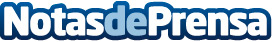 Hoteles y casas rurales de Andalucía registran 650.000 estancias del 25 al 31 de diciembre y la ocupación sube al 50%Los establecimientos hoteleros y las casas rurales de Andalucía sumaron durante la semana de Navidad de 2014, del 25 al 31 de diciembre, alrededor de 650.000 pernoctaciones, alcanzando un grado de ocupación del 50% que supera en 2,7 puntos al registrado en el mismo periodo de 2013.El consejero de Turismo y  Comercio, Rafael Rodríguez, que dio hoy a conocer los resultados de la encuesta puntual de ocupación realizada con motivo de esta época vacacionalDatos de contacto:Nota de prensa publicada en: https://www.notasdeprensa.es/hoteles-y-casas-rurales-de-andalucia-registran Categorias: Andalucia Turismo http://www.notasdeprensa.es